Menu voor de week van 08/06/2020 tot 12/06/2020MaandagDinsdagWoensdagDonderdagVrijdagAllergenen inLentetuiltjeglutenmelkeierenvissojanotensesamselderijpindaSporen vanallergenen inLentetuiltjeglutenmelkeierenvissojanotensesamselderijpinda8/69/610/611/612/6Allergenen inLentetuiltjeglutenmelkeierenvissojanotensesamselderijpindaSporen vanallergenen inLentetuiltjeglutenmelkeierenvissojanotensesamselderijpindaSoep8Soep8Soep8Soep8Soep8Allergenen inLentetuiltjeglutenmelkeierenvissojanotensesamselderijpindaSporen vanallergenen inLentetuiltjeglutenmelkeierenvissojanotensesamselderijpindaAardappelenAardappelenAardappelen  Aardappelen-     rijst2AardappelenAllergenen inLentetuiltjeglutenmelkeierenvissojanotensesamselderijpindaSporen vanallergenen inLentetuiltjeglutenmelkeierenvissojanotensesamselderijpindaPompoen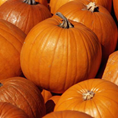 Bloemkool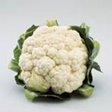 Appelmoes/courgette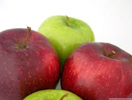 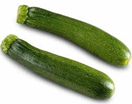 Prei&wortel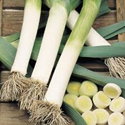 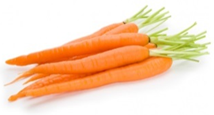 Broccoli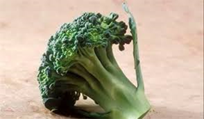 Allergenen inLentetuiltjeglutenmelkeierenvissojanotensesamselderijpindaSporen vanallergenen inLentetuiltjeglutenmelkeierenvissojanotensesamselderijpindaVis4RundsvleesKipfiletKalfsvleesKalkoenfiletAllergenen inLentetuiltjeglutenmelkeierenvissojanotensesamselderijpindaSporen vanallergenen inLentetuiltjeglutenmelkeierenvissojanotensesamselderijpindaAllergenen inLentetuiltjeglutenmelkeierenvissojanotensesamselderijpindaSporen vanallergenen inLentetuiltjeglutenmelkeierenvissojanotensesamselderijpindaFruitpapa/b/c/e/g / fruitBoterhammen1 metsmeerkaas2 / confituurFruitpapa/b/c/e/g / fruitBoterhammen1 metconfituurFruitpapa/b/c/e/g/ drinkyoghurt2 Boterhammen1 metsiroop / confituurFruitpapa/b/c/e/g / fruitBoterhammen1 met hesp2  confituurFruitpapa/b/c/e/g / fruitBoterhammen1 met choco2/6/a/e/i /confituurAllergenen inLentetuiltjeglutenmelkeierenvissojanotensesamselderijpindaSporen vanallergenen inLentetuiltjeglutenmelkeierenvissojanotensesamselderijpinda